МИНИСТЕРСТВО НАУКИ И ВЫСШЕГО ОБРАЗОВАНИЯ РФФГБОУ ВО «КАБАРДИНО-БАЛКАРСКИЙ ГОСУДАРСТВЕННЫЙ УНИВЕРСИТЕТ ИМ.Х.М.БЕРБЕКОВА»ИНСТИТУТ ИНФОРМАТИКИ ЭЛЕКТРОНИКИ И РОБОТОТЕХНИКИ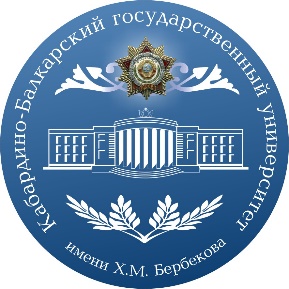 ПРОГРАММА60 НАУЧНОЙ СТУДЕНЧЕСКОЙ КОНФЕРЕНЦИИ, ПРИУРОЧЕННОЙ К 90-ЛЕТИЮ КБГУ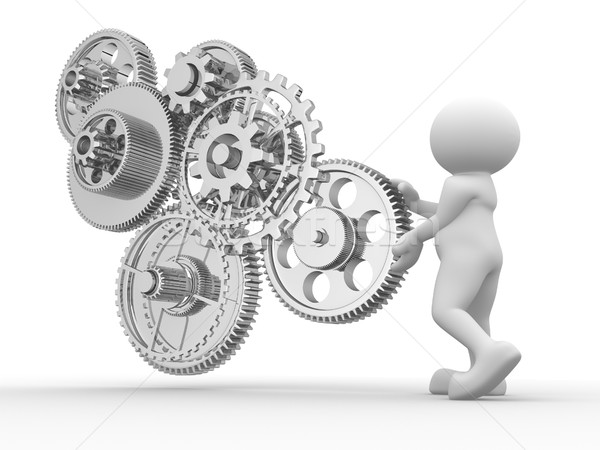 «АКТУАЛЬНЫЕ ВОПРОСЫ МАШИНОСТРОЕНИЯ И УПРАВЛЕНИЯ В ТЕХНИЧЕСКИХ СИСТЕМАХ»(17-20 мая 2022 года)Нальчик 2022СЕКЦИЯ «ТЕХНОЛОГИЯ АВТОМАТИЗИРОВАННОГО ПРОИЗВОДСТВА»Руководитель секции: Яхутлов М.М., д.т.н., проф., зав. каф. ТОАППредседатель секции: Кочесоков Э.Ю. (2 маг. КТОМП)Секретарь секции: Стюрина Т.А. (4 КТОМП)Члены жюри: Яхутлов М.М., Беров З.Ж., Нартыжев Р.М., Деунежев З.Н., Ахметов Р.Х., Кочесоков Э.Ю., Стюрина Т.А.1. Дугулубгов Э.М. (2 КТОМП, маг.). Дробимость алмазов при изготовлении алмазного инструмента на металлической связке.Руководитель – Беров З.Ж.2. Закураев М.Р. (2 КТОМП, маг.). Анализ способов предварительной обработки технических алмазов для их упрочнения.Руководитель – Беров З.Ж.3. Ансоков А.В. (2 КТОМП, маг.). Влияние термодиффузионной металлизации алмазов хромом на их эксплуатационные свойства в инструменте.Руководитель – Беров З.Ж.4. Стюрина Т.А. (4 КТОМП). Технологии модифицирования чугуна в литейной форме для получения отливок с дифференцированной структурой и свойствами.Руководитель – Беров З.Ж.5. Танов Т.В. (4 КТОМП). Процессы, протекающие при модифицировании цветных металлов и сплавов.Руководитель – Беров З.Ж.6. Хавцуков К.А. (4 КТОМП). Модифицирования слитков из алюминиевых сплавов.Руководитель – Беров З.Ж.7. Стехов К.О. (2 КТОМП, маг.). Расчёт компонентов органической связки алмазных инструментов и требования к составлению рецептуры алмазоносного слоя.Руководитель – Беров З.Ж.8. Закураев Э.Р. (2 КТОМП, маг.). Применение имитационного моделирования технологических процессов при изготовлении машиностроительных изделий.Руководитель – Беров З.Ж.9. Кортоев М.И. (1 КТОМП, маг.). Повышение стойкости твердосплавных блок-матриц, используемых для спекания поликристаллических синтетических алмазов.Руководитель – Беров З.Ж.10. Алтуев Р.А. (1 КТОМП, маг.). Методика определения температуры при правке абразивных кругов.Руководитель – Беров З.Ж.11. Стюрина Т.А. (4 КТОМП). Анализ конструкции и модернизация узла «СШТР 00.13.00.00.000 Консоль излучателя».Руководитель – Нартыжев Р.М.12. Танов Т.В. (4 КТОМП). Облачные технологии хранения конструкторско-технологической информации при курсовом и дипломном проектировании.Руководитель – Нартыжев Р.М.13. Хавцуков К.А. (4 КТОМП). Особенности разработки управляющих программ для корпусных деталей на примере детали «Корпус» привода рентген аппарата.Руководитель – Нартыжев Р.М.14. Шогенов Д.Р. (4 КТОМП, маг.). Структурный анализ конструкции узла «СШТР 00.04.01.00.000 Колонна» рентген аппарата «Диаком-ТС».Руководитель – Нартыжев Р.М.15. Шогенов Т.Р. (4 КТОМП). Особенности разработки управляющих программ для деталей типа Вал на примере деталей узла «СПТ 00.04.02.00.000 Траверса».Руководитель – Нартыжев Р.М.16. Темирканов А.Р. (3 КТОМП). Алгоритм проектирования технологических процессов механической обработки в САПР ТП СПРУТ.Руководитель – Нартыжев Р.М.17. Бербеков И.А. (3 КТОМП). Актуальность применения САПР в машиностроении.Руководитель – Деунежев З.Н.18. Темирканов А.Р. (3 КТОМП) Тепловые явления при резании металлов.Руководитель – Деунежев З.Н.19. Селяев М.А. (3 КТОМП). Современная режущая керамика для металлообработки.Руководитель – Деунежев З.Н.20. Нагоев М.А. (2 КТОМП, бак.). Расчёт и проектирование зубчатых передачв КОМПАС-3D.Руководитель – Деунежев З.Н.21. Будаев Т.А. (2 КТОМП, бак.). Использование прикладных библиотек в КОМПАС-3D.Руководитель – Деунежев З.Н.22. Аджиев М.М. (4 КТОМП). Технология проектирования 3D моделей пресс-форм в КОМПАС-3D.Руководитель – Деунежев З.Н.23. Кочесоков Э.Ю. (2 КТОМП, маг.). Автоматизированное проектирование технологических процессов и имитационное моделирование производства узла «АРСД02.02.01.02.000 Привод перемещения излучателя» рентген аппарата АРС.Руководитель – Яхутлов М.М.24. Амирханова А.Р. (2 КТОМП, маг.). Автоматическая линия розлива антисептических жидкостей в пластиковую спрей-тару.Руководитель – Яхутлов М.М.25. Булут Х. (2 КТОМП, маг.). Исследование температуры резания при обработке природных камней алмазным дисковым инструментом.Руководитель – Яхутлов М.М.26. Дадохова М.В. (2 КТОМП, маг.). Разработка линии розлива антисептических гелей в пластиковую тару.Руководитель – Яхутлов М.М.27. Кештов А.С. (2 КТОМП, маг.). Повышение эффективности технологической подготовки производства изделия «Редуктор конический 00.21.01.00.000» на основе использования цифровых технологий.Руководитель – Яхутлов М.М.28. Нартыжев А.Р. (2 КТОМП, маг.). Исследование автоматической линии розлива антисептических жидкостей в пластиковую спрей-тару.Руководитель – Яхутлов М.М.29. Яхутлов И.М. (2 КТОМП, маг.). Повышение эффективности технологической подготовки производства узла «Редуктор червячный 02.04.01.00.000».Руководитель – Яхутлов М.М.30. Текушев А.А. (4 КТОМП). Автоматизация загрузки и выгрузки специального шлифовального станка.Руководитель – Яхутлов М.М.31. Карачаев М.Х. (5 КТОМП). Разработка технологических процессов изготовления узла «Конвейер МК4.03.02.00.00.000СБ» в условиях ОАО «Станкозавод».Руководитель – Яхутлов М.М.32. Тлеужев А.М. (5 КТОМП). Проект автомата для контроля и разбраковки поршневых колец.Руководитель – Яхутлов М.М.33. Беков М.А. (1 КТОМП, маг.). Повышение эффективности технологической подготовки производства узла «Передача коническая МФК 201.06.01.00.000» на основе использования имитационного моделирования производства.Руководитель – Яхутлов М.М.34. Гендугов И.А. (1 КТОМП маг.). Повышение эффективности технологической подготовки производства узла «Редуктор КЧ00.01.01.00.000» на основе использования цифровых технологий.Руководитель – Яхутлов М.М.35. Георгиева Д.С. (1 КТОМП, маг.). Основные показатели работоспособности правящих алмазных инструментов.Руководитель – Яхутлов М.М.36. Шаваев Д.А. (4 КТОМП). Разработка технологических процессов изготовления узла «Конвейер МК4.03.02.00.00.000СБ» в условиях ОАО «Станкозавод».Руководитель – Ахметов Р.Х.37. Безроков С.И. (4 КТОМП). Проект модернизации станка для обработки и обработки и облицовывания продольных кромок мебельных щитов.Руководитель – Ахметов Р.Х.СЕКЦИЯ «МЕХАТРОНИКА И РОБОТОТЕХНИКА»Руководитель секции – Сенов Х.М., д. ф.-м. н.. профессор, зав. кафедрой МиРПредседатель секции – Жабелова Л.А.Секретарь – Пачев И.А.Члены жюри: Сенов Х.М., Болгов Ю.В., Рехвиашвили С.Ш., Шогенов Б.В., Калажоков З.Х., Ногеров И.А., Лютикова Л.А., Жабелова Л.А., Пачев И.А.Гонгапшев Валерий Ильясович 4 курс МиР - Разработка модели мобильного робота на основе операционной системы роботов ROS. Руководитель – Калажоков Заур Хамидбиевич.Крымов Мухамед Хабасович 4 курс МиР - Разработка автоматизированной мехатронной системы управления турникетом с распознаванием лица на OpenCV. Руководитель – Калажоков Заур Хамидбиевич.Мисаков Ратмир Анзорович 2 год магистр МиР - Методика измерения расстояния до объекта на изображении, полученном с камеры с применением OpenCV. Руководитель – Калажоков Заур Хамидбиевич.Тохов Замир Асланович 2 год магистр МиР – Применение технологий компьютерного зрения для профилактики новой коронавирусной инфекции с применением OpenCV. Руководитель – Калажоков Заур Хамидбиевич.Гонгапшев Насух Русланович 4 курс МиР Разработка мехатронной системы управления ориентацией солнечной батареи. Руководитель – Болгов Юрий Владиславович.Закураев Резуан Аниуарович 4 курс МиР - Разработка мехатронной системы управления солнечным коллектором. Руководитель – Болгов Юрий Владиславович.Муружев Зелимхан Исаевич 4 курс МиР - Разработка мехатронной системы автоматического управления внутренним освещением жилого помещения. Руководитель – Болгов Юрий Владиславович.Глашева Жамиля Жабраиловна 2 год магистр МиР – Исследование и разработка захватного устройства с адаптивной системой распознавания цвета объекта для промышленного робота-манипулятора. Руководитель – Болгов Юрий Владиславович.Тхамадоков Мурат Азреталиевич 2 год магистр МиР – Исследование и разработка мехатронной системы управления микроклиматом в теплицах. Руководитель – Болгов Юрий Владиславович.Гуанов Астемир Анзорович 4 курс МиР - Разработка мехатронного модуля движения на базе червячной передачи. Руководитель – Шогенов Беслан Владимирович.Пачев Ибрагим Анзорович 4 курс МиР - Разработка мехатронного модуля движения на базе цилиндрической зубчатой передачи. Руководитель – Шогенов Беслан Владимирович.Тлепшев Мурат Русланович 2 год магистр МиР – Исследование и разработка мехатронного модуля на основе зубчато-ременной передачи. Руководитель – Шогенов Беслан Владимирович.Жабелова Лейля Ахматовна 4 курс МиР - Разработка приспособления для имитирования контактной сварки для робота KUKA. Руководитель – Сенов Хамиша Машхариевич. Тхагазитов Жантемир Асланович 4 курс МиР - Разработка полуавтономного мобильного робота для мониторинга и профилактики аварийных утечек. Руководитель – Сенов Хамиша Машхариевич.Жемухов Арсен Хасанбиевич 2 год магистр МиР - Исследование особенностей управления электрическим приводом роботов на основе широтно-импульсной модуляции. Руководитель – Сенов Хамиша Машхариевич.Оразаев Астемир Заурович 2 год магистр МиР – Исследование и разработка тяговых усилий электромагнитного захватного устройства для робота KUKA. Руководитель – Сенов Хамиша Машхариевич.Кубадиев Рамазан Арасулович 4 курс МиР - Разработка конструкции робота-маляра. Руководитель – Рехвиашвили Серго Шотович.Хутежев Тембулат Арсенович 4 МиР - Устройство для интеллектуального тестирования робототехнических систем. Руководитель – Рехвиашвили Серго Шотович.Акбашев Ислам Анзорович 2 год магистр МиР – Применение фрактального анализа в системах технического зрения. Руководитель – Рехвиашвили Серго Шотович.Хасанов Адам Салимович 4 курс МиР - Информационные системы мехатроники и робототехники. Руководитель – Лютикова Лариса Адольфовна.Хеймашев Атмир Заурович 4 курс МиР - Системы управления группой роботов. Руководитель – Лютикова Лариса Адольфовна.Бажева Залина Юрьевна 2 год магистр МиР – Разработка биомехатронных систем для реабилитации людей с ограниченными возможностями. Руководитель – Лютикова Лариса Адольфовна.Тлепшева Альбина Мухамедовна 2 год магистр МиР – Система управления с нейросетевой настройкой параметров ПИД-регулятора. Руководитель – Лютикова Лариса Адольфовна.Гижгиев Науруз Назирович, Афаунов Азамат Альбердович 2 курс МиР – Мехатронные модули вращательного движения. Руководитель – Шогенов Беслан Владимирович.Зязиков Шахбулат Казбулатович, Казгашев Адам Рафаэлевич 2 курс МиР – Мехатронные модули поступательного движения. Руководитель – Шогенов Беслан Владимирович.Карашаев Сосланбек Аскерович, Гукетлов Аслан Мухамедович 2 курс МиР – Шарико–винтовая передача движения. Руководитель – Шогенов Беслан Владимирович.Гижгиев Науруз Назирович 2 курс МиР – Современные способы измерения неэлектрических величин электроизмерительными приборами – Ногеров Ибрагим Альбиевич.Метуев Али Аскерович 2 курс КТОМП – Новые методы измерения частоты переменного тока – Ногеров Ибрагим Альбиевич.Конгапшева Динара Владимировна 3 курс УК – Современные цифровые измерительные приборы считывания электрической энергии – Ногеров Ибрагим Альбиевич.Боллоев Алан Асланович 3 курс УК – Сварка в водной среде – Ногеров Ибрагим Альбиевич.Алилуев Сергей Евгеньевич, 2 курс ТМО –Способы расширения пределов измерения электрических величин – Ногеров Ибрагим Альбиевич.СЕКЦИЯ «МАШИНЫ И АППАРАТЫ ПИЩЕВЫХ ПРОИЗВОДСТВ» Руководитель секции: Волошин Ю.Н., к.т.н., доцентПредседатель секции: Кашежев И.М. (2 ТМО маг.)Секретарь секции: Алилуев С.Е. (2 ТМО ОФО)Члены жюри: Волошин Ю.Н., Диданов М.Ц., Киштыков Х.Б., Нагоев М.М., Жемухова М.М., Кашежев И.А., Алилуев С.Е.1. Алилуев С.Е. (2 ТМО ОФО). Виды интеллектуальной собственности.Руководитель – Жемухова М.М.2. Маремуков Р.Р. (2 ТМО ОФО). Товарные знаки.Руководитель – Жемухова М.М.3. Макоев И.А. (3 ТМО ОФО). Применение порошка из яблочных выжимок при производстве хлебобулочных изделий повышенной пищевой ценности. Руководитель – Жемухова М.М.4. Кацибаев А.А. (3 ТМО ОФО). Применение овсяной муки при производстве хлебобулочных изделий.Руководитель –Жемухова М.М.5. Богатырева Т.У-Х. (5 ТМО ЗФО). Современные хлеборезательные машины.Руководитель – Жемухова М.М.6. Манкиев Х. М. (2 ТМО, маг.). Аппаратурное обеспечение производства мучных булочных изделий повышенной пищевой ценности.     Руководитель – Жемухова М.М.7. Шомахова З.А. (2 ТМО, маг.). Разработка производственной рецептуры обогащенного овсяного печенья. Руководитель – Жемухова М.М.8. Дышеков М.А. (2 ТМО, маг.). Химический состав добавок функционального назначения при производстве пряничных изделий повышенной пищевой ценности. Руководитель – Жемухова М.М.9.Тхамоков Р.Ю. (1 ТМО, маг.). Пути расширения ассортимента сахарных кондитерских изделий. Руководитель – Жемухова М.М.10. Башиев А. М. (1 ТМО, маг.). О разработке комплекса оборудования для производства гранулированных комбикормов для птиц с добавлением селена в условиях малого бизнеса. Руководитель – Диданов М.Ц.11. Адамаев М. С. (2 ТМО, маг.). О разработке комплекса оборудования для произволства хлебобулочных изделий с добавкой сухарной муки в условиях малого бизнеса.Руководитель – Диданов М.Ц.12. Алоев Резуан Билялович (2 ТМО, маг.). О разработке комплекса оборудования для производства хлебобулочных изделий с добавлением отходов в виде хлебной мочки. Руководитель – Диданов М.Ц.13. Солталиев Мансур Султанович (2 ТМО, маг.). О разработке комплекса малогабаритного оборудования для производства семян кукурузы семенного фонда.Руководитель – Диданов М.Ц.14. Балкизов Т.А. (3 ТМО ОФО) – Износ – как причина отказов оборудования и характеристика основных видов износа. Руководитель – Х.Б. Киштыков.15. Бердов Д.А. (3 ТМО ОФО) – Организация ремонта машин и аппаратов будущего.Руководитель – Х.Б. Киштыков.16. Макоев И.А. (3 ТМО ОФО) – Научно-техническая политика в области здорового питания населения России.Руководитель – Х.Б. Киштыков.17. Макитов А.Т. (1 ТМО, маг.) – Технологические особенности производства кексов с нетрадиционными растительными добавками. Руководитель – Х.Б. Киштыков.18. Мамхег Хамза А.М.А. (1 ТМО, маг.) – Особенности технологии производства макаронных изделий с нетрадиционными растительными добавками. Руководитель – Х.Б. Киштыков.19. Мамбетов М.А. (2 ТМО, маг.) – Влияние низкочастотных механических колебаний на удельное усилие резания при вибрационном резании пищевых продуктов. Руководитель – Х.Б. Киштыков.20. Шидаков Х.А. (2 ТМО, маг.) – Машинно-аппаратурное обеспечение технологического потока производства хлебобулочных изделий с добавлением льняной муки и муки из семян тыквы. Руководитель – Х.Б. Киштыков.21 Кашежев И.М. (2 ТМО-маг). Разделение зерновых смесей на плоских ситах Руководитель – Волошин Ю.Н.)22 Беждугов А.А. (1 ТМО-маг). Технология и оборудование обандероливания картонных коробовРуководитель – Волошин Ю.Н.)23 Абазов А.А. (3 ТМО-бак). Винтовые конвейеры в пищевой промышленностиРуководитель – Волошин Ю.Н.)24 Маремуков Р.Р. (2 ТМО). Материалы и покрытия в пищевой промышленности.Руководитель – Волошин Ю.Н.)25 Алилуев С.Е. (2 ТМО-бак). Регулирование скорости охлаждения при закалке Руководитель – Волошин Ю.Н.)26. Кумыкова Р.З. (5 ТМО ЗФО). Применение вибросмесителей в пищевых производствахРуководитель – Нагоев М.М.27. Ныров А.А. (5 ТМО ЗФО).  «Принцип пропаривания и шелушения зерен».Руководитель – Нагоев М.М.28. Люев М.И. (2 ТМО). «Современные проблема создания пищевых продуктов здорового питания».Руководитель – Нагоев М.М.29 Уначев Ш.А. (2 ТМО). «Анализ химического состава и структуры сахарной свеклы».Руководитель – Нагоев М.М.30. Бердов Д.А. (3 ТМО). «Факторы, формирующие качество натуральных консервов».Руководитель – Нагоев М.М.СЕКЦИЯ «УПРАВЛЕНИЕ КАЧЕСТВОМ»Руководитель секции: Исламова О.В., к.т.н., доцентПредседатель секции: Гедгафов Р. А. (3 УК)Секретарь секции: Надежкина Д. Ю. (3 УК)Члены жюри: Исламова О.В., Токов А.З., Волкова Р.М., Жиляев А.А., Гедгафов Р.А., Надежкина Д.Ю.Парчухаева Фаина Хасиновна (2 УК). Использование современных маркетинговых технологий в бизнесе.Руководитель – А.А. Жиляев.Токуева Ариужан Ибрагимовна (3 УК) Информационные технологии в менеджменте.Руководитель – А.А. Жиляев.Хатуева Диана Эдуардовна. Особенности контроля качества молочной продукции в условиях действия технических регламентовРуководитель – А.А. Жиляев.Надежкина Дарья Юрьевна (3 УК). Методы поиска и сбора данных об ожиданиях потребителя.Руководитель – Волкова Р.М.Дышекова Аида Заурбековна (3 УК). Факторы, влияющие на формирование потребностей человекаРуководитель – Волкова Р.М.Боллоев Алан Асланович (3 УК). Применение процессного подхода в организациях.Руководитель – Волкова Р.М.Гедгафов Ратмир Анзорович. (3 УК) Классификация процессов в России и за рубежом. Руководитель – Волкова Р.М.Мукожева Лидия Тимуровна (3 УК). Сравнительный анализ методов описания процессов. Руководитель – Волкова Р.М.Арабов Нургали Евгеньевич (1 маг УК). Цель, задачи, общая схема и содержание работ по организации реинжиниринга бизнес-процессов на предприятии.Руководитель – Исламова О.В.Кулимов Рустам Нургалиевич (1 маг УК). Методы планирования закупочной деятельности на предприятиях.Руководитель – Исламова О.В.Элекуева Фатимат Ханбалиевна (1 маг УК). Использование современных стандартов управления предприятиями (MRPII, ERP, CSRP, ISO 9000) для непрерывного улучшения бизнес-процессов (BPI).Руководитель – Исламова О.В.Биттиева Асият Алимовна (1 маг УК). К вопросу идентификации несоответствий в производственной деятельности. Руководитель – Исламова О.В.Алиева Мадлен Руслановна (1 маг УК). Особенности построения СМК по стандарту ISO 9001-2015.Руководитель – Исламова О.В. Герузова Зухра Солтановна (2 маг УК). Маркетинговый анализ рынка кондитерских изделий РФ.Руководитель – Исламова О.В.Жамурзаева Зульфия Исхаковна. (2 маг УК). Эффективность применения статистических методов контроля качества для обеспечения качества кондитерских изделий.Руководитель – Исламова О.В.Жангериева Милана Вячиславовна. (2 маг УК). Анализ методов управления рисками в рамках СМК.Руководитель – Исламова О.В.Хачетлов Черим Асланович (2 маг УК). Сравнительный анализ стандартов ISO 9001 версий 2000, 2011 и 2015 гг.Руководитель – Исламова О.В. Кулимов Аслан Заурович (2 маг УК). Сравнительный анализ инструментов для моделирования бизнес-процессов.Руководитель – Исламова О.В.Конгапшева Динара Владимировна (3 УК). Непрерывная поддержка поставок и жизненного цикла изделия.Руководитель – Токов А.З. Тлежукова Диана Мухадиновна (3УК). Автоматизация контроля качества сложных деталей.Руководитель – Токов А.З.Наужоков Залимгери Хашаович (4УК). Системы автоматизированного проектирования и их место среди других автоматизированных систем.Руководитель – Токов А.З.СЕКЦИЯ «УПРАВЛЕНИЕ И АВТОМАТИЗАЦИЯ ТЕХНОЛОГИЧЕСКИХ ПРОЦЕССОВ И ПРОИЗВОДСТВ»Руководитель секции: Хакулов В.А., д.т.н., зав. каф. ИТ в УТС   Председатель секции: Карякин А.Т. Секретарь секции: Хатухова Д.В.Члены жюри: Хакулов В.А., Шаповалов В.А., Карякин А.Т., Хатухова Д.В.1. Атласкиров А.Б. (2маг УТС) Исследование возможностей применения активных меток для определения относительной локальной позиции.Руководитель – В. А. Шаповалов2. Вороков И.Р. (2маг УТС) Исследование мониторинг и оптимизация работы солнечных батарейРуководитель – В.А.Хакулов3. Жангуразова А.Т. (2маг УТС) Исследование и совершенствование системы мониторинга технологического процесса розлива минеральной воды.Руководитель – В.А.Хакулов4. Жантуева А.В. (2маг УТС). Разработка и исследование организации мониторинга периметров на основе Arduino и датчиков движения.Руководитель – А.Т.Карякин5.  Закаев И.М. (2маг УТС) Исследование перспектив применения возможностей технического зрения для контроля положения и ориентации в пространстве.Руководитель – В. А. Шаповалов6. Кунашева З.М.  (2маг УТС) Исследование и методическая проработка применения системы мониторинга энергопотребления в учебном процессе.Руководитель – В.А.Хакулов7. Карпова Ж.В. (2маг УТС) Совершенствование аппаратно-программного комплекса для исследования шеелитсодержащих руд на эффективность RGB сепарации.Руководитель –  М.В.Игнатов8. Магомедов Ю.Ж. (2маг УТС) Исследование возможностей применения голосового управления для системы управления оборудованием.Руководитель – А.В. Шаповалов9. Маирова А.Т.  (2маг УТС) Исследование и методическая проработка применения системы плоттера на основе микроконтроллера ардуино в учебном процессе.Руководитель – А.В. Шаповалов10. Тлежукова А.А. (2маг УТС) Исследование и определение оптимальных режимов работы системы мониторинга и управления микроклиматом.Руководитель – А.В. Шаповалов11. Шидугов И.Ж. (2маг УТС) Исследование перспектив применения геоинформационных технологий для анализа, прогноза и управления рисками подтоплений урбанизированных территорий КБР.Руководитель – А.В. Шаповалов12. Гижгиева С.А. (2маг УТС) Исследование контрастности разделительного признака и обоснование рациональных параметров работы модуля регистрации сепаратора.Руководитель – В. А. ШаповаловСЕКЦИЯ «ЮНЫЙ ИНЖЕНЕР»Председатель секции: Нартыжев Р.М., доцентСекретарь секции: Исламова О.В.Члены жюри: Яхутлов М.М., Хакулов В.А., Нартыжев Р.М., Шогенов Б.В., Исламова О.В., Волошин Ю.Н., Деунежев З.Н., Ногеров И.А., Шомахов З.В., Жиляев А.А.Чабдарова Амина Хизировна, ученица 10 «РН» класса, МКОУ «СОШ №32» г. Нальчик. Электричество в живых организмах. Руководитель – Табаксоева Наталия Викторовна.Пшуков Алим, ученик 10 класса, МКОУ СОШ с.п. Зольское. Мехатроника – технический интеллект будущего.Руководитель – Емкужева Оксана Юрьевна.Карданов Беслан, ученик 9 класса, МКОУ СОШ с.п. Зольское. Нейронные сети.Руководитель – Емкужева Оксана Юрьевна.Жигатов Тамерлан, ученик 6 класса, МКОУ СОШ с.п. Зольское. Удивительные механизмы шестеренки.Руководитель – Емкужева Оксана Юрьевна.Мамхегова Даяна, ученица 8 класса, МКОУ СОШ с.п. Зольское. Умный дом.Руководитель – Исламова Галина Владимировна.Эльчепарова Инна, ученица 8 класса, МКОУ СОШ с.п. Зольское. Экология в строительстве.МаРуководитель – Исламова Галина Владимировна.Ашабокова Милана Хасеновна, ученица 9 класса МОУ «СОШ № 3 им. генерала Нахушева Б.М.» с.п. Заюково. Секреты математических пирамид.Руководитель – Сижажева Марьяна АсланбековнаКармокова Дарина Каншобиевна, ученица 8 класса МОУ «СОШ № 3 им. генерала Нахушева Б.М.» с.п. Заюково. Математика в моей будущей профессии.Руководитель – Сижажева Марьяна АсланбековнаХамурзов Аслан Русланович, ученик 8 класса МОУ «СОШ № 3 им. генерала Нахушева Б.М.» с.п. Заюково. Эта удивительная солнечная система. Руководитель – Сижажева Марьяна АсланбековнаСижажев Идар Анзорович, ученик 8 класса МОУ «СОШ № 3 им. генерала Нахушева Б.М.» с.п. Заюково. Математика в космонавтике.Руководитель – Сижажева Марьяна АсланбековнаПшигаушева Арианна Ахиядовна, ученица 9 класса МОУ «СОШ № 3 им. генерала Нахушева Б.М.» с.п. Заюково. Энергия под ногами. На примере термальных вод села БаксаненокРуководитель – Сижажева Марьяна АсланбековнаАскеров Аслан Замирович, ученик 11 класса МОУ «СОШ № 3 им. генерала Нахушева Б.М.» с.п. Заюково. Лампы нового поколения.Руководитель – Сабанчиева Зухра БеталовнаХацукова Алена Аслановна, ученица 7 класса МОУ «СОШ № 3 им. генерала Нахушева Б.М.» с.п. Заюково. Диффузия во всей своей красоте.Руководитель – Сабанчиева Зухра БеталовнаСабанчиева Алина Зауровна, ученица 7 класса МОУ «СОШ № 3 им. генерала Нахушева Б.М.» с.п. Заюково. Волшебство мыльных пузырей.Руководитель – Сабанчиева Зухра БеталовнаШомахова Даяна Муратовна, ученица 7 класса МОУ «СОШ № 3 им. генерала Нахушева Б.М.» с.п. Заюково. Дарим вторую жизнь пластиковому мусору.Руководитель – Сабанчиева Зухра БеталовнаХацукова Алена Аслановна, ученица 7 класса МОУ «СОШ № 3 им. генерала Нахушева Б.М.» с.п. Заюково. Математика и медицина. Руководитель – Шурдумова Заира ЗауровнаКалмыкова Дарина Муратовна. ученица 7 класса МОУ «СОШ № 3 им. генерала Нахушева Б.М.» с.п. Заюково. История числа ПИ.Руководитель – Шурдумова Заира ЗауровнаСижажев Идар Анзорович, ученик 6 класса МОУ «СОШ № 3 им. генерала Нахушева Б.М.» с.п. Заюково. Математика и спорт.Руководитель – Шурдумова Заира ЗауровнаНахушев Эльдар Заурович, ученик 8 класса МОУ «СОШ № 3 им. генерала Нахушева Б.М.» с.п. Заюково. Математика ремонта.Руководитель – Шурдумова Заира ЗауровнаГаева Джамиля Зауровна, ученица 11 класса МКОУ СОШ №5 г.о. Нальчика. Полимеры в жизни человека.  Руководитель – Татимова Саният Хашпаговна.Кагазежева Алина Анзоровна, ученица 7 класса МКОУ СОШ №5 г.о. Нальчика. Магические квадраты.Руководитель – Кайгермазова Марина Ахматовна.Хуштова Арианна Руслановна, ученица 11 класса МКОУ СОШ №5 г.о. Нальчика. Золотое сечение в природе и искусстве. Руководитель – Барсукова И.В.Пшихачев Мухамед Альбекович, студент 1 курса гуманитарно-технологического колледжа. Протезы и искусственные части тела.Руководитель – Мартынов Николай Николаевич.Тохтамышева Самира, ученица 7 класса, МОУ СОШ №1, с.п. Куба-Таба. Шумовое воздействие. Руководитель - Ажахова Алина СафудиновнаГуков Азамат Русланович, ученик 10 класса МКОУ СОШ№2 им. А.А. Шогенцукова г. Баксана. SMS- сообщения как новый вид коммуникации.Руководитель - Хуранова Анжела Хусеновна.Хандохова Рузанна Анзоровна, , ученица 10 класса МКОУ СОШ№2 им. А.А. Шогенцукова г. Баксана. Применение формулы Пика.Руководитель - Хуранова Анжела Хусеновна.Тлигурова Инсана Хамидовна, ученица 10 класса МКОУ СОШ№2 им. А.А. Шогенцукова г. Баксана.  Альтернатива химии: натуральная косметика или экокосметика.Руководитель - Афасижева Рита Зулевна.